มอบหมายงาน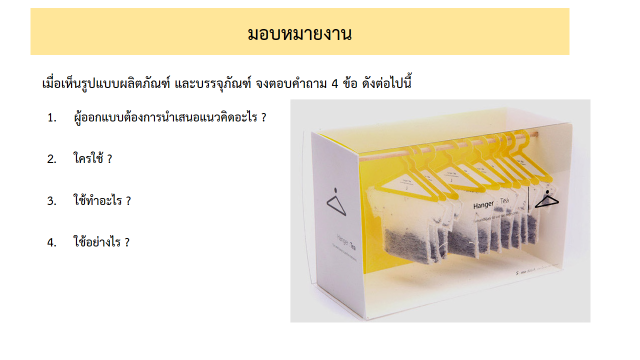 